МБОУ СОШ №15 им. Героя Советского Союза Мильдзихова Х.З.	Школьная газета5 * 5Ноябрь-декабрь,2018 годЗима – честное время года…(Иосиф Бродский)Вторая четверть ознаменовала собой реализацию всех намеченных планов в общественной жизни МБОУ СОШ №15.11.11.2018 Всероссийский географический диктантПреподаватели и учащиеся школы номер 15 приняли участие в написании Всероссийском географическом диктанте12.11.2018 Посвящение в пятиклассникиПосвящение в пятиклассникиС целью знакомства учащихся с традициями школы, развития у детей  интереса к деятельности, воспитания нравственных качеств личности в МБОУ СОШ №15 им. Героя Советского Союза Х.З.Мильдзихова 12.11. 2018 года  прошло традиционное «Посвящение в пятиклассники».Посвящение в пятиклассники , как правило, представляет собой конкурсы, которые очень нравятся детям и взрослым!16.11.2018- особая дата, потому что это день толерантности, качества столь нужного нам всем в это непростое и даже сложное время!С целью формирования представлений о толерантности, формирования толерантного мировоззрения, уважения к своим правам и правам других людей, воспитания чувства уважения друг к другу, к обычаям, традициям и культуре разных народов в МБОУ СОШ №15 им. Героя Советского Союза Мильдзихова Х.З.  прошли классные часы,  посвященные этой дате.В конце ноября мы все отмечаем важную дату – день Матери, празднование которого выпадает на 23 ноябряВ МБОУ СОШ №15 учащиеся ответственно подош8ли к этому празднику: готовили газеты, разучивали песни и стихи. С целью развития и демонстрации творческих способностей учащихся, развития их речи, чувства уверенности в себе, расширения кругозора, воспитания  любви и уважения к матери,23.11. 2018 года в МБОУ СОШ №15 им. Героя Советского Союза Мильдзихова Х.З. состоялся традиционный праздничный концерт, посвященный Дню матери. Атмосфера праздника стояла необыкновенно теплая и радостная!Декабрь оказался наиболее богатым на общественные мероприятия, которые проводились в школе №15. Начался месяц с Акции, приуроченной дню борьбы со СПИДом ,которая состоялась 07.12.2018В рамках акции, приуроченной   Всемирному дню борьбы со СПИДом в период с 26 ноября по 07 декабря 2018 года в  МБОУ СОШ №15 им. Героя Советского Союза Мильдзихова Х.З. прошли  мероприятия.Практически через день.9 декабря, состоялось торжественное принятие членов РДШ в ряды Юнармии!14.12.2018 был организован Всероссийский форум профессиональной ориентации «ПроеКТОриЯ»В период с 11 12. 2018 года по 14.12. 2018 года состоялся Всероссийский форум профессиональной ориентации « ПроеКТОриЯ»   с  участием Президента Российской Федерации В.В. Путина. Старшеклассники МБОУ СОШ № 15 также приняли в этом участие!14.12.2018 Учащиеся пятнадцатой школы.волонтеры, с удовольствием приняли участие в Республиканской спартакиаде детей с ОВЗ14.12.2018г. Стадион "Динамо" Республиканская спартакиада детей с ОВЗ. Волонтеры МБОУ СОШ №15 им.Героя Советского Союза Мильдзихова Х.З.18.12.2018 были  проведены мероприятия  в  МБОУ СОШ №15 , посвящённые 25 – летию принятия Конституции РФВ целях популяризации идеи  единения многонационального народа Российской Федерации через любовь к Родине, к своему народу, к своей истории, согласно плану работы школы  с 12  декабря по 18 декабря были проведены мероприятия, посвященные Дню Конституции. Прежде всего были представлены презентации и проведены тематические классные час19.12.2018г. Профориентационная проба "Технология моды" в швейном лицее (учащаяся 9Б класса, Байцаева Дана)21.12.2018 состоялся ежегодный школьный Фестиваль  « Владикавказ - наш общий дом»В нашем городе  проживает огромное количество народов, каждый из которых обладает уникальной историей. Каждый народ самобытен, имеет свою культуру, вносит свой вклад в общее дело развития России и нашей республики. Поэтому очень важно крепить дружбу и сотрудничество народов России, уважая в то же время национальные чувства каждого из них.24.12.2018 проведен был Урок добротыС целью формирования толерантного отношения к  обучающимся с ОВЗ  и с инвалидностью в МБОУ СОШ №15 прошел  Урок доброты.24.12.2018 прошел Инструктаж учащихся « Безопасные каникулы!».Учитель ОБЖ Макеева А.Р. напомнила всем учащимся школы о правилах безопасного поведения во время каникул.от и наступает  долгожданная пора   каникул, когда у вас появилось достаточно времени для отдыха, развлечений, общения с друзьями.Но, чтобы  не омрачать радость отдыха, не огорчать своих близких, необходимо помнить и соблюдать правила поведения на зимних каникулах:Вот и подошел к концу еще один календарный год! Все : и учителя, и учащиеся,-отправляются на каникулы, чтобы со свежими силами приняться за работу в новом, 2019 году!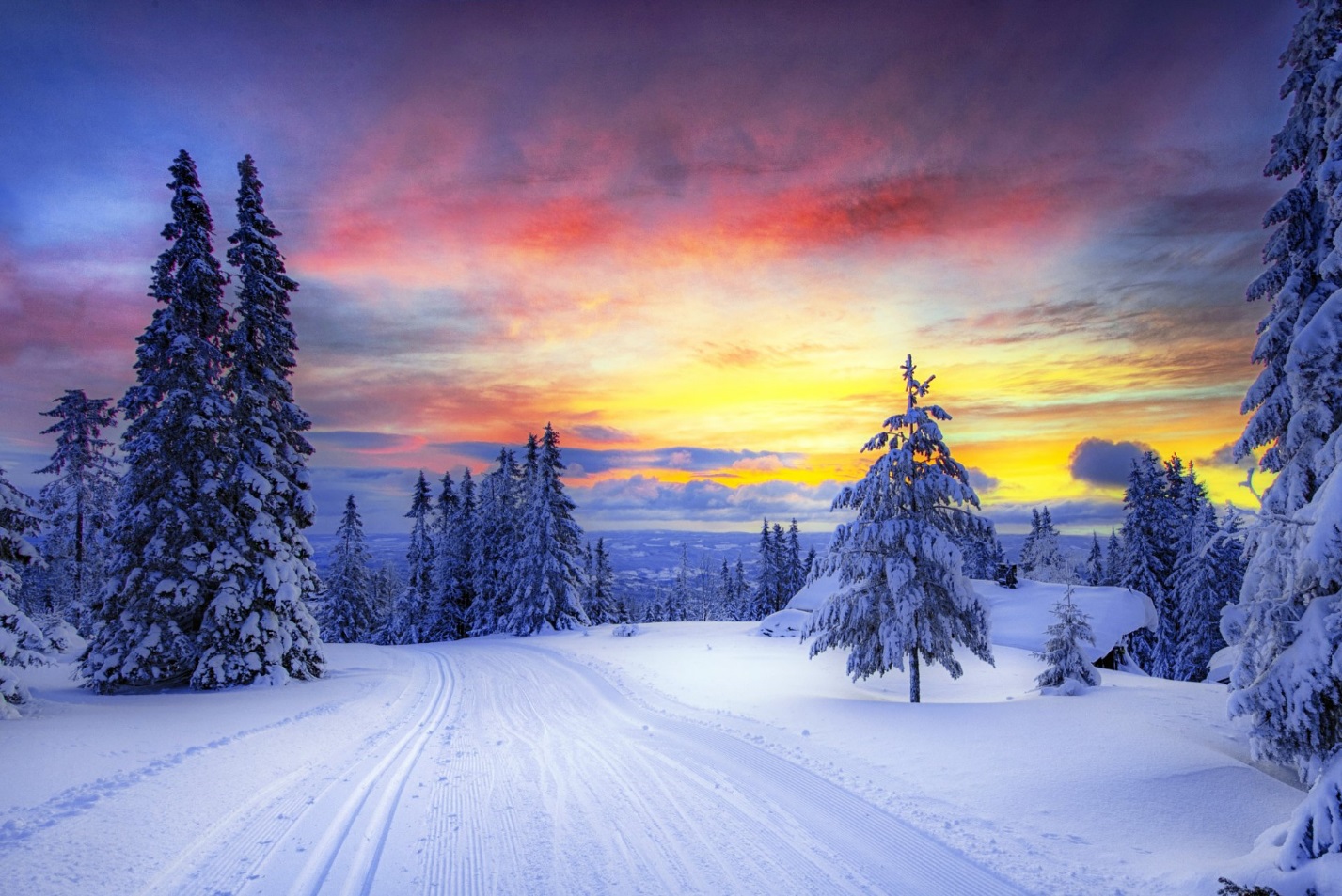 